Dear Parents/Carers Hope this note finds you well at this strange time.  We understand that learning from home may be very difficult to do and the longer this situation goes on the more difficult it is becoming. First of all, can we just say don’t worry! You are doing a great job just by keeping yourselves and your family safe.  Remember just spending time with your child telling stories, singing songs, making them laugh, teaching them a new ‘life skill’ such as cooking, checking the oil level on the car, sewing, planting, diy or simply giving them a hug of reassurance is needed just as much as ‘lessons’   Children should already have the passwords for Reading Plus, Time Table Rockstars and Education City (New activities are set each week under homework) Here is a list of websites with activities that might be useful for you or your   child to use.  www.explorify.wellcome.ac.ukwww.topmarks.co.ukhttps://classroomsecrets.co.uk/free-home-learning-packswww.oxfordowl.co.uk  username stanneyear5 password stanleywww.thenational.academy www.bbc.co.uk/newsroundwww.bbc.co.uk/teach/supermoverswww.bbc.co.uk/bitesize/dailylessonswww.whiterosemaths.com/resources/schemes-of-learning/primarywww.mrsmactivity.co.uk/free-resourceswww.ictgames.co.ukwww.plprimarystars.comwww.youtube.com/user/GoNoodleGames/featured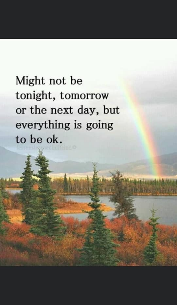 